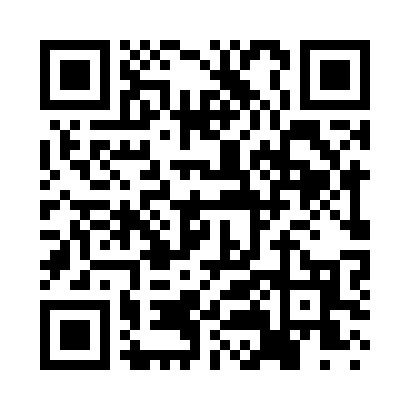 Prayer times for Dunham Corner, Maine, USAMon 1 Jul 2024 - Wed 31 Jul 2024High Latitude Method: Angle Based RulePrayer Calculation Method: Islamic Society of North AmericaAsar Calculation Method: ShafiPrayer times provided by https://www.salahtimes.comDateDayFajrSunriseDhuhrAsrMaghribIsha1Mon2:584:5412:414:508:2810:242Tue2:584:5512:414:508:2810:243Wed2:594:5512:424:518:2810:234Thu3:004:5612:424:518:2810:235Fri3:024:5612:424:518:2710:226Sat3:034:5712:424:518:2710:217Sun3:044:5812:424:518:2610:208Mon3:054:5912:424:518:2610:199Tue3:064:5912:434:518:2510:1810Wed3:085:0012:434:518:2510:1711Thu3:095:0112:434:508:2410:1612Fri3:105:0212:434:508:2410:1513Sat3:125:0312:434:508:2310:1414Sun3:135:0412:434:508:2210:1215Mon3:155:0512:434:508:2110:1116Tue3:165:0612:434:508:2110:1017Wed3:185:0712:434:508:2010:0818Thu3:195:0812:444:498:1910:0719Fri3:215:0912:444:498:1810:0620Sat3:225:1012:444:498:1710:0421Sun3:245:1112:444:498:1610:0222Mon3:265:1212:444:488:1510:0123Tue3:275:1312:444:488:149:5924Wed3:295:1412:444:488:139:5825Thu3:315:1512:444:478:129:5626Fri3:325:1612:444:478:119:5427Sat3:345:1712:444:478:109:5328Sun3:365:1812:444:468:099:5129Mon3:375:1912:444:468:089:4930Tue3:395:2012:444:458:069:4731Wed3:415:2212:444:458:059:45